Entry 2 Spelling Practise  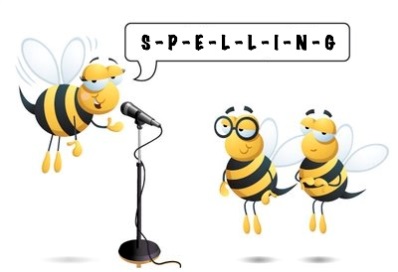 Week Beginning 16/03/2020SpellingsMondayTuesdayWednesdayThursdayFridayoaroadsoapsoaksoakingcoalgoalgoatmoanoakroasttoast